Beast Bach 2014 Results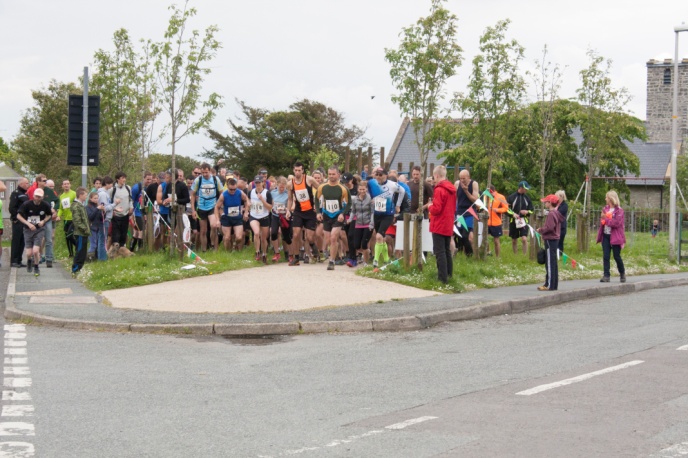 PosTimeFamilyFirstNumGenAgeCatClubC111:26:05EvansHeddwyn127M36OMWest Coast Tri21:26:36HarriesRhys120M27OMWest Coast Tri31:28:20ThomasRyan91MOMGwaun ValleyL41:29:20DowellMathew121M35OMCeltic Tri51:29:40ForsterGeraint110M39OMTrinity St David61:32:20OuseleySteve64MM40Clarbeston RoadL71:32:36CleatheroClaire114F40F35Tata Steel81:33:22BoothmanCelia7FF35Pembs Tri ClubL91:35:18BaileyTom2MOMGreat Western runners101:37:11BrownDean8MM40Island Hoppers Kayak club111:37:19HerbertLiam38MM40Stevenage & N Herts A C121:38:08SteedKatrin124F37F35Pembrokeshire Harriers131:38:50SteedKerry125F34OF141:39:50LewisSion52MOMPunchestonL151:40:05SextonTasha80FF35HaverfordwestL161:40:34PlumbSteven70MOMJNT171:42:54BryantTom10MOMTROTSL181:44:03KerrWill119M32OMCardigan191:44:11OrmeGordon109M71M60Cardigan Running Club201:44:59ThomasAndrew88MM40Sospan RR211:45:30NorhNic62MM50Cardigan R C221:46:38StokerDaniel84MOMLondon231:46:41TaggSarah126F41F35Cardigan Running Club241:47:09TillyJaime93MOMPreseli runners251:49:03PhelpsKevin66MM40Llanteg261:49:17MarshJames54MOMCardiff271:49:28PhillipsRichard69MOMTROTSL281:49:50HeatonWarren37MM40Solva291:50:06PlumbTimothy71MOMJNTL301:51:25PadgetPaul65MM50Ingli Runners311:51:38ColemanCosta13MOMPembs Tri Club321:51:55WhittenLisa103FOFLondon331:52:34WichmannDaniel104MOMWorcestershireL341:53:01PhillipsGillian67FF55Sospan RR351:53:13NixSteve61MM40Dyfed-Powys PoliceL361:53:17HarrisonAlice34FF35Rhedwyr Emlyn381:53:42ThomasSue122F46F45Emlyn Runners391:53:59MoodyPeter57MM60Carmarthen Harriers401:54:47EvansEdward118M35OMPoppit SLSC411:54:47HayballDavid36MM40Pembroke421:55:26TulinoJoshua94MOMPembrokeshire Harriers431:59:33WhitePaul102MM50Sospan RR441:56:08WichmannMathew105MOMWorcestershire451:56:17WeltonPeter100MM40Brechfa461:56:19FarnellStacy28MOMSwansea471:56:23VenablesNick95MOMSospan RR481:56:28EvansHuw23MM40Cardiff491:56:33DeveyBran21MOMCardiff501:57:07SuttonKarl86MM40Pembs Tri Club511:57:26ArtherLuke1MOMLondon521:57:58WheelerKevin101MM50Pembs Tri Club531:58:06JoyceKev47MM40Neyland541:58:16GreensladeHeidi29FOFWiltshire551:58:16HaresFelicity31FOFWells561:58:40BuckLindsay11FF45Cumberland Fell runners571:59:04BecanSuzanne4FF45Llandeilo581:59:25MaguireLouise53FF35Llandysul591:59:36BrownRobert9MOMBlaenffosL601:59:45TaylorMichelle116F38F35612:01:23WilkinsJane106FF45Cardigan R C622:02:03JenkinsJohn42MM60Celtic Tri632:02:03CookTrudi14FF353M Gorseinon R R642:02:10JonesPaul123M34OM652:04:31WusthoffMark107MM40Johnston662:04:32ElcombSam22MM40Rhedwyr Emlyn672:05:17WellsTom99MOMRhedwyr PreseliL682:06:32TarrantSuzi87FF45NarberthL692:07:01HarrisonAlex33MOMRhedwyr Emlyn702:08:32MorganTomas59MM40Boncath712:08:38LewisJanine50FF35Bridgend722:08:38DavidRob16MOMBridgend732:09:40GriffithsAlison30FF35Pembrokeshire Harriers742:11:12RogersHelen76FOFLlandeilo752:11:16ThomasSharon92FF45Pembrokeshire Harriers762:11:23PritchardMadeleine73FOFFairlands Valley Spartans772:11:50JonesVivienne46FF35Sospan RR782:12:05JamesRichard41MOMCwm Ogwr Running club792:12:07PhillipsJoshua68MOMSolva802:13:26ReedRoger117M48M40812:14:16JobStephen43MM40Sospan RR822:16:39JonesPaul44MOMSt Davids832:16:55EvansNoleen25FF55Cosheston842:16:55QuantKatherine74FF35Haverfordwest852:17:16MasonDaniel56MOMNarberthL862:17:49BoormanLouise6FF45Pembrokeshire HarriersL872:19:56FarnellCeri-Anne27FF35Swansea882:20:11RowellAnn77FF55TROTS892:21:00JonesPaul45MM50Sospan RR902:23:08DaviesElaine19FF45Pembrokeshire HarriersL912:25:30JamesMeredith40MM40Clunderwen ShowL922:27:40WakelamEllen96FOFCardigan932:27:44MarshRob55MM40St Davids942:29:59EvansSarah26FF45Pembroke Dock952:32:52BeesonMichelle112F45F45Maldwyn Harriers962:33:15BeesonPaul108M49M40Maldwyn Harriers972:33:20MorganSamantha58FOFPembrokeshire Harriers982:33:53PritchardAlexandra72FOFAberystwyth AC992:39:45HawkingSonia35FF35Neath1012:41:40ShanklinNicola81FF55Pembrokeshire Harriers1022:42:33Kocho-WilliamsSasha48FOFSeren BreweryL1032:43:22HopkinsBethan39FF45Sospan RR1042:43:42O'BrienKaren63FF45Sospan RR1052:43:55WatkinsRhydian98MOMThe couch potato clubL1062:50:10HodgesMichael113M61M60TROTs1073:02:08ThomasBarbara89FF55Pembs Harriers1083:03:34MorrisJohn60MM50GelliL1093:04:43CharlettPauline12FF45Pembrokeshire Harriers1103:04:43BellJanet3FF55Pembrokeshire Harriers1113:21:55BennettRoger111M54M50Aberystwyth AC